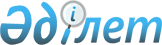 Талғар ауданы бойынша мектепке дейiнгi тәрбие мен оқытуға мемлекеттiк бiлiм беру тапсырысын, жан басына шаққандағы қаржыландыру және ата-ананың ақы төлеу мөлшерін бекіту туралы
					
			Күшін жойған
			
			
		
					Алматы облысы Талғар ауданы әкімдігінің 2016 жылғы 05 қыркүйектегі № 09-581 қаулысы. Алматы облысы Әділет департаментінде 2016 жылы 12 қазанда № 3980 болып тіркелді. Күші жойылды - Алматы облысы Талғар ауданы әкімдігінің 2021 жылғы 8 қарашадағы № 11- 618 қаулысымен
      Ескерту. Күші жойылды - Алматы облысы Талғар ауданы әкімдігінің 08.11.2021 № 11-618 қаулысымен (алғашқы ресми жарияланған күнінен кейін күнтізбелік он күн өткен соң қолданысқа енгізіледі).
      "Білім туралы" 2007 жылғы 27 шілдедегі Қазақстан Республикасы Заңының 6-бабы 4-тармағының 8-1) тармақшасына сәйкес, Талғар ауданының әкімдігі ҚАУЛЫ ЕТЕДІ:
      1. Талғар ауданы бойынша мектепке дейiнгi тәрбие мен оқытуға мемлекеттiк бiлiм беру тапсырысын, жан басына шаққандағы қаржыландыру және ата-ананың ақы төлеу мөлшері қосымшаға сәйкес бекітілсін.
      2. "Талғар ауданының білім бөлімі" мемлекеттік мекемесінің басшысы Тюлеева Зияда Шеримбаевна заңмен белгіленген тәртіпте мектепке дейінгі тәрбие мен оқытуға мемлекеттік білім беру тапсырысының орналастырылуын қамтамасыз етсін. 
      3. Аудан әкімі аппаратының басшысы Әшімахұн Ахмет Әшімахұнұлына осы қаулы әділет органдарында мемлекеттік тіркелгеннен кейін ресми және мерзімді баспа басылымдарында, сондай-ақ Қазақстан Республикасының Үкіметі айқындаған интернет-ресурста және аудан әкімдігінің интернет-ресурсында жариялау жүктелсін.
      4. Осы қаулының орындалуын бақылау аудан әкімінің орынбасары Қыдырбек-ұлы Дәрменияр Алғатбекұлына жүктелсін.
      5. Осы қаулы әділет органдарында мемлекеттік тіркелген күннен бастап күшіне енеді және алғашқы ресми жарияланған күнінен кейін күнтізбелік он күн өткен соң қолданысқа енгізіледі. Талғар ауданы бойынша мектепке дейінгі тәрбие мен оқытуға мемлекеттік білім беру тапсырысын, жан басына шаққандағы қаржыландыру және ата-ананың ақы төлеу мөлшері
					© 2012. Қазақстан Республикасы Әділет министрлігінің «Қазақстан Республикасының Заңнама және құқықтық ақпарат институты» ШЖҚ РМК
				
      Аудан әкімі

Р. Садықова
Талғар ауданы әкімдігінің 2016 жылғы 5 қыркүйектегі "Мектепке дейінгі тәрбие мен оқытуға мемлекеттік білім беру тапсырысын, жан басына шаққандағы қаржыландыру және ата-ананың ақы төлеу мөлшерін бекіту туралы" № 71 қаулысына қосымша
№
Мектеп жасына дейінгі тәрбие мен оқытуды қамтамасыз ететін ұйымның атауы
Мектепке дейінгі тәрбие мен оқыту ұйымдарында тәрбиеленетін бала саны 
Мектепке дейінгі мекемелердің жан басына шаққандағы қаржыландыру мөлшері (теңге)
Мектепке дейінгі тәрбие мен оқыту ұйымдарында ата-ана төлемақы мөлшері (теңге) 
Мектепке дейінгі тәрбие мен оқыту уйымдарының қызметін қамтамасыз ету
Мектепке дейінгі тәрбие мен оқыту уйымдарының қызметін қамтамасыз ету
Мектепке дейінгі тәрбие мен оқыту уйымдарының қызметін қамтамасыз ету
Мектепке дейінгі тәрбие мен оқыту уйымдарының қызметін қамтамасыз ету
1
Талғар ауданы әкімдігінің "Талғар ауданының білім бөлімі" мемлекеттік мекемесінің № 2 "Бөбек" бала бақшасы мемлекеттік коммуналдық қазыналық кәсіпорыны
150
20312
3 жастан кейін- 12700
2
Талғар ауданы әкімдігінің "Талғар ауданының білім бөлімі" мемлекеттік мекемесінің "№ 3 балабақшасы" мемлекеттік коммуналдық қазыналық кәсіпорыны
150
16454
3 жастан кейін 12700
3
Талғар ауданы әкімдігінің "Талғар ауданының білім бөлімі" мемлекеттік мекемесінің "№ 4 Ветерок бала бақшасы" мемлекеттік коммуналдық қазыналық кәсіпорыны
150
21347
3 жастан кейін 12700
4
Талғар ауданы әкімдігінің "Талғар ауданының білім бөлімі" мемлекеттік мекемесінің "№ 8 бала бақшасы" мемлекеттік коммуналдық қазыналық кәсіпорыны
190
11577
3 жастан кейін 12700
5
Талғар ауданы әкімдігінің "Талғар ауданының білім бөлімі" мемлекеттік мекемесінің "№7 Айгөлек бөбекжай балабақшасы" мемлекеттік коммуналдық қазыналық кәсіпорыны
320
20783
3 жасқа дейін – 9536,
3 жастан кейін- 12700
Мектепке дейінгі білім беру ұйымдарында мемлекеттік білім беру тапсырысын іске асыру
Мектепке дейінгі білім беру ұйымдарында мемлекеттік білім беру тапсырысын іске асыру
Мектепке дейінгі білім беру ұйымдарында мемлекеттік білім беру тапсырысын іске асыру
Мектепке дейінгі білім беру ұйымдарында мемлекеттік білім беру тапсырысын іске асыру
Мектепке дейінгі білім беру ұйымдарында мемлекеттік білім беру тапсырысын іске асыру
1
Жауапкершілігі шектеулі серіктестігі "Балаларды тәрбиелеу және білім беру орталығы "Еркем-Ай" жеке балабақшасы
500
28756
 3 жасқа дейін – 15000, 
3 жастан кейін- 16000
2
Жауапкершілігі шектеулі серіктестігі " Оқыту және білім беру орталығы "Саймасай" жеке балабақшасы
50
25660
3 жасқа дейін – 15000, 
3 жастан кейін- 16000
3
Жеке кәсіпкер "Шегенова Г.М." Алиша жеке балабақшасы
50
26438
3 жасқа дейін – 15000, 
3 жастан кейін- 16000
Жеке кәсіпкер "Шегенова Г.М." Алиша жеке балабақшасы
25
3 жасқа дейін – 15000, 
3 жастан кейін- 16000
4
Жауапкершілігі шектеулі серіктестігі " Оқыту және білім беру орталығы " жеке балабақшасы
190
20168
3 жасқа дейін – 15000, 
3 жастан кейін- 16000
5
Жеке кәсіпкер "Рустемова Кульжамиля Исабековна" жеке балабақшасы
25
40626
3 жасқа дейін – 15000, 
3 жастан кейін- 16000
6
Жауапкершілігі шектеулі серіктестігі "ФайЗаман" жеке балабақшасы
200
21759
3 жасқа дейін – 15000, 
3 жастан кейін- 16000
7
Жауапкершілігі шектеулі серіктестігі "TOP KID" жеке балабақшасы
150
19914
3 жасқа дейін – 15000, 
3 жастан кейін- 16000
8
Жеке кәсіпкер "Акбота" жеке балабақшасы
50
25826
3 жасқа дейін – 15000, 
3 жастан кейін- 16000
9
Жеке кәсіпкер "Ахметов Гайса Абдрахманович" жеке балабақшасы
125
23113
3 жасқа дейін – 15000, 
3 жастан кейін- 16000
10
Жауапкершілігі шектеулі серіктестігі "СК BAER" жеке балабақшасы
150
16003
3 жасқа дейін – 15000, 
3 жастан кейін- 16000
11
Жеке кәсіпкер "Абдильдинов Назерке" жеке балабақшасы
75
20264
3 жасқа дейін – 15000, 
3 жастан кейін- 16000
12
Жеке кәсіпкер "Муканов А.И" жеке балабақшасы
50
26908
3 жасқа дейін – 15000, 
3 жастан кейін- 16000
13
Жеке кәсіпкер "Сайлыбаева А" жеке балабақшасы
25
38876
3 жасқа дейін – 15000, 
3 жастан кейін- 16000
14
Жеке кәсіпкер "Фазиров" жеке балабақшасы
100
20585
3 жасқа дейін – 15000, 
3 жастан кейін- 16000
15
Жеке кәсіпкер "Ташпанова" жеке балабақшасы
50
35143
3 жасқа дейін – 15000, 
3 жастан кейін- 16000
16
Жеке кәсіпкер "Сыдықбеков" жеке балабақшасы
50
22550
3 жасқа дейін – 15000, 
3 жастан кейін- 16000
17
Жеке кәсіпкер "Сатжан" жеке балабақшасы
25
38793
3 жасқа дейін – 15000, 
3 жастан кейін- 16000
18
Жеке кәсіпкер "Муздыбаева" жеке балабақшасы
100
20395
3 жасқа дейін – 15000, 
3 жастан кейін- 16000
19
Жеке кәсіпкер " Рабаева" жеке балабақшасы
50
26253
3 жасқа дейін – 15000, 
3 жастан кейін- 16000
20
Жауапкершілігі шектеулі серіктестігі "СК BAER" жеке балабақшасы
50
17540
3 жасқа дейін – 15000, 
3 жастан кейін- 16000
21
Жеке мекеме "Ай-аяла" жеке балабақшасы
50
23640
3 жасқа дейін – 15000, 
3 жастан кейін- 16000
22
Жеке кәсіпкер "Берик" жеке балабақшасы
50
26316
3 жасқа дейін – 15000, 
3 жастан кейін- 16000
23
Жеке кәсіпкер "Турусбекова" жеке балабақшасы
125
15545
3 жасқа дейін – 15000, 
3 жастан кейін- 16000
24
Жеке кәсіпкер "Байдалиев" жеке балабақшасы
25
11700
3 жасқа дейін – 15000, 
3 жастан кейін- 16000
25
Жеке кәсіпкер "Семенова" жеке балабақшасы
100
18742
3 жасқа дейін – 15000, 
3 жастан кейін- 16000
26
Жеке кәсіпкер "Болашақ" жеке балабақшасы
50
17406
3 жасқа дейін – 15000, 
3 жастан кейін- 16000
27
Жеке кәсіпкер "Калмурзаева Меруерт Жумагалиевна" жеке балабақшасы
50
21500
3 жасқа дейін – 15000, 
3 жастан кейін- 16000
28
Жеке кәсіпкер "Кушикбаев" жеке балабақшасы
25
42093
3 жасқа дейін – 15000, 
3 жастан кейін- 16000
29
Жеке кәсіпкер "Сарсенбаева" жеке балабақшасы
50
25246
3 жасқа дейін – 15000, 
3 жастан кейін- 16000
30
Жеке кәсіпкер "Нурила" жеке балабақшасы
25
41473
3 жасқа дейін – 15000, 
3 жастан кейін- 16000
31
Жеке кәсіпкер "Аманкулов" жеке балабақшасы
25
41666
3 жасқа дейін – 15000, 
3 жастан кейін- 16000
32
Жеке кәсіпкер "Кадырова Г.З" жеке балабақшасы
50
24553
3 жасқа дейін – 15000, 
3 жастан кейін- 16000
33
Жеке кәсіпкер "Муканов" жеке балабақшасы
25
42616
3 жасқа дейін – 15000, 
3 жастан кейін- 16000
34
Жауапкершілігі шектеулі серіктестігі "Бакуня" жеке балабақшасы
25
38664
3 жасқа дейін – 15000, 
3 жастан кейін- 16000
35
Жеке кәсіпкер "Бусурманова"жеке балабақшасы
25
36320
3 жасқа дейін – 15000, 
3 жастан кейін- 16000
36
Жеке кәсіпкер "Aru-A travel" жеке балабақшасы
25
35580
3 жасқа дейін – 15000, 
3 жастан кейін- 16000
Мектеп жанындағы толық күндік шағын орталықтар
Мектеп жанындағы толық күндік шағын орталықтар
Мектеп жанындағы толық күндік шағын орталықтар
Мектеп жанындағы толық күндік шағын орталықтар
Мектеп жанындағы толық күндік шағын орталықтар
1
Талғар ауданы әкімдігінің "Талғар ауданының білім бөлімі" мемлекеттік мекемесінің "И.Ф.Халипов атындағы мектеп жасына дейінгі шағын орталығы бар №1 жалпы білім беретін орта мектебі" мемлекеттік коммуналдық мекемесі
50
14168
8000
2
Талғар ауданы әкімдігінің "Талғар ауданының білім бөлімі" мемлекеттік мекемесінің "Сәкен Сейфуллин атындағы мектеп жасына дейінгі шағын орталығы бар №2 жалпы білім беретін орта мектебі" мемлекеттік коммуналдық мекемесі
50
11508
8000
3
Талғар ауданы әкімдігінің "Талғар ауданының білім бөлімі" мемлекеттік мекемесінің "Мектеп жасына дейінгі шағын орталығы бар №12 жалпы білім беретін орта мектебі" мемлекеттік коммуналдық мекемесі
25
13947
8000
4
Талғар ауданы әкімдігінің "Талғар ауданының білім бөлім" мемлекеттік мекемесінің "Мектеп жасына дейінгі шағын орталығы бар №29 жалпы білім беретін орта мектебі" мемлекеттік коммуналдық мекемесі
25
13603
8000
5
Талғар ауданы әкімдігінің "Талғар ауданының білім бөлімі" мемлекеттік мекемесінің "Мектеп жасына дейінгі шағын орталығы бар №36 жалпы білім беретін орта мектебі" мемлекеттік коммуналдық мекемесі
25
12347
8000
6
Талғар ауданы әкімдігінің "Талғар ауданының білім бөлімі" мемлекеттік мекемесінің "Мектеп жасына дейінгі шағын орталығы бар №38 жалпы білім беретін орта мектебі" мемлекеттік коммуналдық мекемесі
25
13190
8000
7
Талғар ауданы әкімдігінің "Талғар ауданының білім бөлімі" мемлекеттік мекемесінің "Мектеп жасына дейінгі шағын орталығы бар №45 жалпы білім беретін орта мектебі" мемлекеттік коммуналдық мекемесі
75
13036
8000
8
Талғар ауданы әкімдігінің "Талғар ауданының білім бөлімі" мемлекеттік мекемесінің "Мектеп жасына дейінгі шағын орталығы бар №49 жалпы білім беретін орта мектебі" мемлекеттік коммуналдық мекемесі
50
11892
8000
Талғар ауданы бойынша мектепке дейінгі тәрбие мен оқытуға мемлекеттік білім беру тапсырысын, жан басына шаққандағы қаржыландыру және ата-ананың ақы төлеу мөлшері
( мектепке дейінгі тәрбие мен оқыту ұйымдарының қызметін қамтамасыз ету)
Талғар ауданы бойынша мектепке дейінгі тәрбие мен оқытуға мемлекеттік білім беру тапсырысын, жан басына шаққандағы қаржыландыру және ата-ананың ақы төлеу мөлшері
( мектепке дейінгі тәрбие мен оқыту ұйымдарының қызметін қамтамасыз ету)
Талғар ауданы бойынша мектепке дейінгі тәрбие мен оқытуға мемлекеттік білім беру тапсырысын, жан басына шаққандағы қаржыландыру және ата-ананың ақы төлеу мөлшері
( мектепке дейінгі тәрбие мен оқыту ұйымдарының қызметін қамтамасыз ету)
Талғар ауданы бойынша мектепке дейінгі тәрбие мен оқытуға мемлекеттік білім беру тапсырысын, жан басына шаққандағы қаржыландыру және ата-ананың ақы төлеу мөлшері
( мектепке дейінгі тәрбие мен оқыту ұйымдарының қызметін қамтамасыз ету)
Талғар ауданы бойынша мектепке дейінгі тәрбие мен оқытуға мемлекеттік білім беру тапсырысын, жан басына шаққандағы қаржыландыру және ата-ананың ақы төлеу мөлшері
( мектепке дейінгі тәрбие мен оқыту ұйымдарының қызметін қамтамасыз ету)
№
Мектеп жасына дейінгі тәрбие мен оқытуды қамтамасыз ететін ұйымның атауы
Мектепке дейінгі тәрбие мен оқыту ұйымдарында тәрбиеленетін бала саны 
Мектепке дейінгі мекемелердің жан басына шаққандағы қаржыландыру мөлшері (теңге)
Мектепке дейінгі тәрбие мен оқыту ұйымдарында ата-ана төлемақы мөлшері (теңге) 
1
Жеке мекеме "Аружан -2015" жеке балабақшасы
75
22333
3 жасқа дейін – 15000, 
3 жастан кейін- 16000
2
Жеке кәсіпкер "Баян сұлу" жеке балабақшасы
100
20593
3 жасқа дейін – 15000, 
3 жастан кейін- 16000
3
Жауапкершілігі шектеулі серіктестігі "СК BAER" жеке балабақшасы
100
23400
3 жасқа дейін – 15000, 
3 жастан кейін- 16000
4
Жауапкершілігі шектеулі серіктестігі "ФайЗаман" жеке балабақшасы
100
25925
3 жасқа дейін – 15000, 
3 жастан кейін- 16000
5
Жеке кәсіпкер "Талгар" жеке балабақшасы
50
25213
3 жасқа дейін – 15000, 
3 жастан кейін- 16000
6
Жеке кәсіпкер "Шегенов" жеке балабақшасы
25
43817
3 жасқа дейін – 15000, 
3 жастан кейін- 16000
7
Жеке кәсіпкер "Сафия" жеке балабақшасы
75
24390
3 жасқа дейін – 15000, 
3 жастан кейін- 16000
8
Жеке кәсіпкер Бейсембаев О.К" жеке балабақшасы
75
24497
3 жасқа дейін – 15000, 
3 жастан кейін- 16000
9
Жеке кәсіпкер "Динара" жеке балабақшасы
75
18860
3 жасқа дейін – 15000, 
3 жастан кейін- 16000
10
Жеке кәсіпкер "Жетписбаева Д.С" жеке балабақшасы
75
25012
3 жасқа дейін – 15000, 
3 жастан кейін- 16000
11
Жауапкершілігі шектеулі серіктестігі "Flagman Company" жеке балабақшасы 
75
21879
3 жасқа дейін – 15000, 
3 жастан кейін- 16000
12
Жеке кәсіпкер "Еркешева" жеке балабақшасы
25
38703
3 жасқа дейін – 15000, 
3 жастан кейін- 16000
13
Жеке кәсіпкер "Калмурзаева Меруерт Жумагаливена" жеке балабақшасы
100
20400
3 жасқа дейін – 15000, 
3 жастан кейін- 16000
14
Жеке кәсіпкер "Куат Н.К" жеке балабақшасы
50
29140
3 жасқа дейін – 15000, 
3 жастан кейін- 16000
15
Жеке кәсіпкер "Нурали" жеке балабақшасы
50
25365
3 жасқа дейін – 15000, 
3 жастан кейін- 16000
16
Жеке кәсіпкер "Байдалиев" жеке балабақшасы. 
50
26352
3 жасқа дейін – 15000, 
3 жастан кейін- 16000
Мектеп жанындағы толық күндік шағын орталықтар
Мектеп жанындағы толық күндік шағын орталықтар
Мектеп жанындағы толық күндік шағын орталықтар
Мектеп жанындағы толық күндік шағын орталықтар
Мектеп жанындағы толық күндік шағын орталықтар
1
Талғар ауданы әкімдігінің "Талғар ауданының білім бөлімі" мемлекеттік мекемесінің "Мектеп жасына дейінгі шағын орталығы бар № 13 жалпы білім беретін орта мектебі" мемлекеттік коммуналдық мекемесі
50
12727
8000
2
Талғар ауданы әкімдігінің "Талғар ауданының білім бөлімі" мемлекеттік мекемесінің "Мектеп жасына дейінгі шағын орталығы бар № 18 жалпы білім беретін орта мектебі" мемлекеттік коммуналдық мекемесі
25
14243
8000
3
Талғар ауданы әкімдігінің "Талғар ауданының білім бөлімі" мемлекеттік мекемесінің "Мектеп жасына дейінгі шағын орталығы бар № 17 жалпы білім беретін орта мектебі" мемлекеттік коммуналдық мекемесі
25
6557
8000
4
Талғар ауданы әкімдігінің "Талғар ауданының білім бөлімі" мемлекеттік мекемесінің "Мектеп жасына дейінгі шағын орталығы бар № 42 жалпы білім беретін орта мектебі" мемлекеттік коммуналдық мекемесі
25
5187
8000
5
Талғар ауданы әкімдігінің "Талғар ауданының білім бөлімі" мемлекеттік мекемесінің "Мектеп жасына дейінгі шағын орталығы бар № 44 жалпы білім беретін орта мектебі" мемлекеттік коммуналдық мекемесі
50
2698
8000